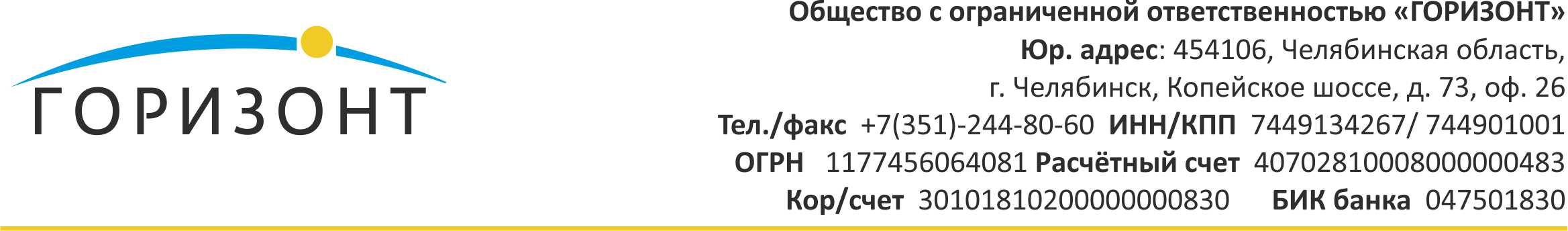 ПРЕЙСКУРАНТна выполнение услуг по оформлению заключений предварительной технической экспертизы о возможности и порядке внесения изменений в конструкцию ТСПРЕЙСКУРАНТна выполнение услуг по оформлению протоколов технической экспертизы Виды переоборудованияСтоимость (руб.) для категорий ТС (НДС не облагается на основании применения упрощённой системы налогообложения)Стоимость (руб.) для категорий ТС (НДС не облагается на основании применения упрощённой системы налогообложения)Стоимость (руб.) для категорий ТС (НДС не облагается на основании применения упрощённой системы налогообложения)Стоимость (руб.) для категорий ТС (НДС не облагается на основании применения упрощённой системы налогообложения)Виды переоборудованияЛегковыеГрузовыеАвтобусыПрицепыУстановка дополнительных педалей300030003000------------Изменение высоты бортов грузовой платформы30003000------------3000Замена силового агрегата (двигателя)300030003000------------Изменение типа кузова30003000------------3000Установка седельного устройства------------3000------------------------Установка специализированных кузовов (кузов-фургон, мусорный контейнер и т.п.)30003000------------3000Установка специального и специализированного оборудования3000300030003000Установка дополнительного оборудования3000300030003000Изменение планировки пассажирского салона300020002000------------Установка ГБО200020002000------------Внесение двух или более изменения в конструкцию ТС3000300030003000Установка специального и специализированного оборудования для перевозки опасных грузов (EX/II, FL,AT,OX)------------3000------------3000Установка ТСУ200030002000------------Установка ГБО+ТСУ200030002000------------Установка ГБО+РЕФРИЖЕРАТОР30003000------------------------Установка OFFROAD3000------------------------------------Установка ГБО+OFFROAD3000------------------------------------Установка РЕФРИЖЕРАТОР30003000------------------------Виды переоборудованияСтоимость (руб.) для категорий ТС (НДС не облагается на основании применения упрощённой системы налогообложения)Стоимость (руб.) для категорий ТС (НДС не облагается на основании применения упрощённой системы налогообложения)Стоимость (руб.) для категорий ТС (НДС не облагается на основании применения упрощённой системы налогообложения)Стоимость (руб.) для категорий ТС (НДС не облагается на основании применения упрощённой системы налогообложения)Виды переоборудованияЛегковыеГрузовыеАвтобусыПрицепыУстановка дополнительных педалей300030003000------------Изменение высоты бортов грузовой платформы30003000------------3000Замена силового агрегата (двигателя)600060006000------------Изменение типа кузова60006000------------6000Установка седельного устройства------------4000------------------------Установка специализированных кузовов (кузов-фургон, мусорный контейнер и т.п.)80008000------------6000Установка специального и специализированного оборудования8000800080008000Установка дополнительного оборудования3000300030003000Изменение планировки пассажирского салона400040004000------------Установка ГБО200020002000------------Внесение двух или более изменения в конструкцию ТС10000100001000010000Установка специального и специализированного оборудования для перевозки опасных грузов (EX/II, FL,AT,OX)------------10000------------10000Установка ТСУ200020002000------------Установка ГБО+ТСУ300030003000------------Установка ГБО+РЕФРИЖЕРАТОР50005000------------------------Установка OFFROAD3000------------------------------------Установка ГБО+OFFROAD4000------------------------------------Установка РЕФРИЖЕРАТОР50005000------------------------